TSP (2017-18)The basic objective of Tribal Sub-Plan (TSP) was to channelize the flow of outlays and benefits from the general sectors in the Central Ministries/ Departments for the development of Schedules Tribes at least in proportion to their population, both in physical and financial terms. Keeping those things in mind, during the year 2017-18, Ministry of Tribal Affairs, GoI identified tribal dominated districts in our country to provide the tribal people a better quality of life. Under ICAR-ATARI Kolkata, such 10 tribal dominated districts i.e. one district (Nicobar) from Andaman & Nicobar Islands and nine (Gajapati, Kandhamal, Mayurvanj-I & II, Malkangiri, Nabarangapur, Raygada, Sundergarh-I & II) from Odisha state were identified under this scheme during the year 2017-18. A sum of Rs. 201.85 lakh fund was allotted to those 10 KVKs to conduct different activities e.g. agricultural farming, horticulture, animal husbandry, dairy development, fish production, kitchen gardening, vocational training and many others for tribal people. Out of total fund, Rs. 28.50 lakh was allocated for Andaman & Nicobar Islands and rest 173.35 lakh was allocated for Odisha state. The physical achievements of different activities undertaken by the KVKs of this Zone under TSP during 2017-18 have been given in the table. Data revealed that a substantial number (566) of assets e.g. sprayer, ridge maker, pump set, weeder, store bins, drip irrigation set, poultry feeder/ drinker etc. were created for the benefit of tribal farmers during the period. The KVKs conducted 63 OFTs considering the major problems in agriculture in the districts. A total of 15466 farmers were trained and 62672 farmers took participation in various extension activities conducted by the KVKs. Not only that, under this programme, KVKs produced 98.26 tonnes seed and 2.97421 lakh planting materials. During the period, those KVKs conducted 268 programmes on various aspects like ‘Swachha Bharat Abhiyaan’, agriculture knowledge in rural school, planting materials distribution, vaccination camp, animal health camp etc. As per achievements of physical outcome under TSP were concerned, implementation of TSP through KVKs of this Zone increased family income of tribal people by about 10%, family consumption level by 5% and availability of agricultural implements/ tools by 2 nos. per household. During the period of report, total 333 tribal villages were covered and total 250242 farmers were benefitted from this scheme. 			Achievements of physical output under TSP during 2017-18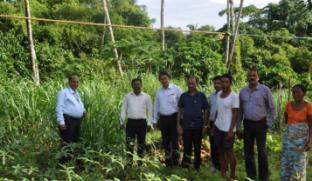 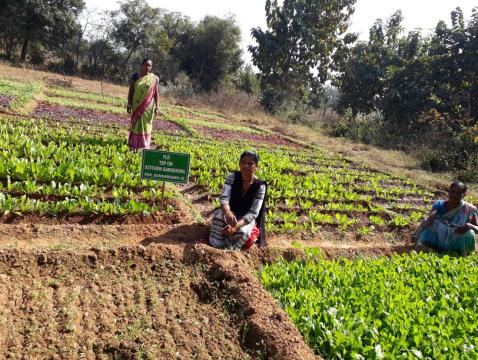 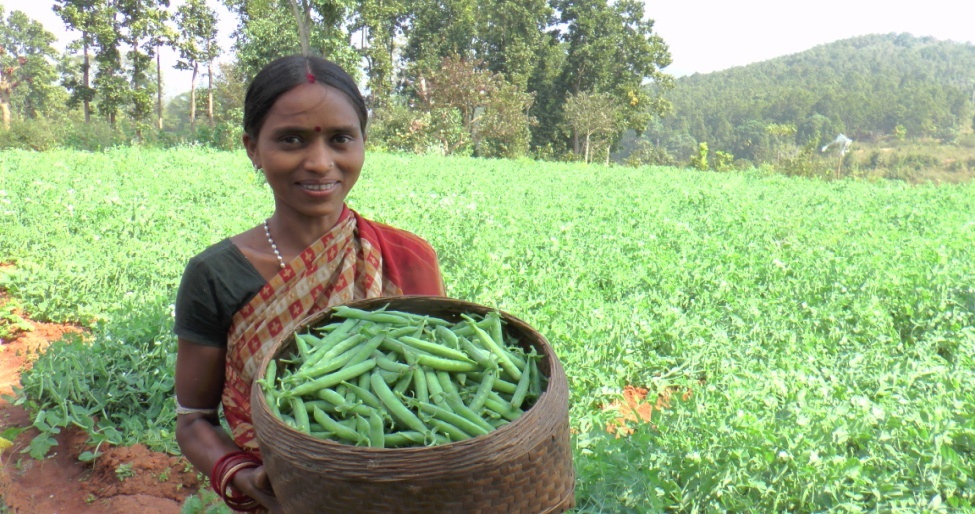 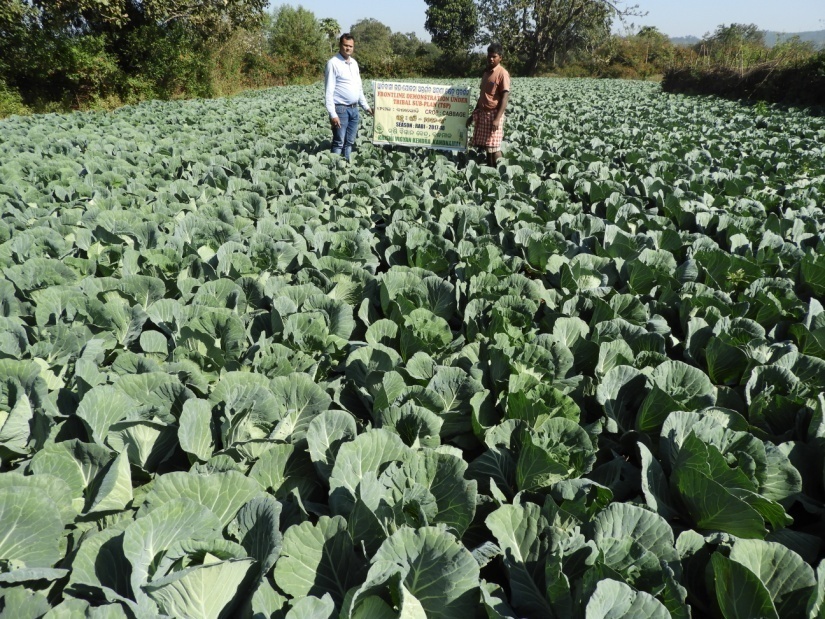 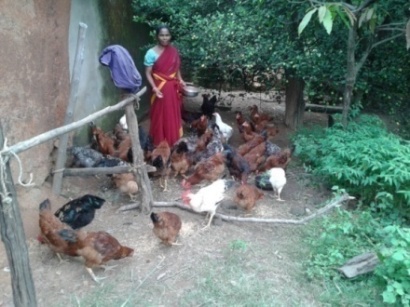 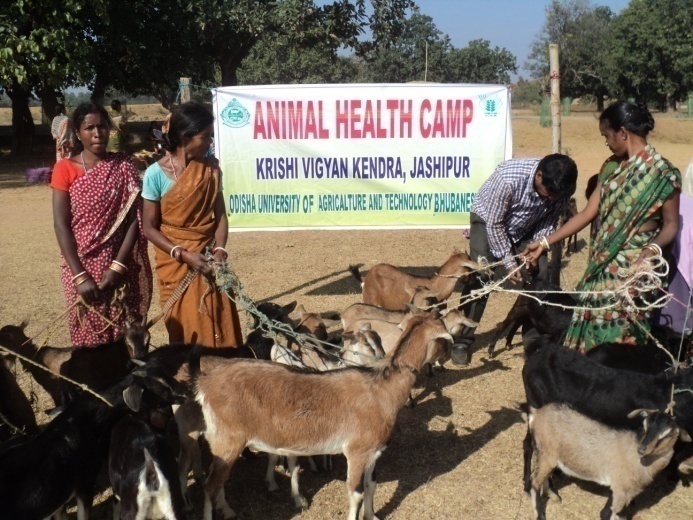 Sl. No.Achievements of different activities during 2017-18Achievements of different activities during 2017-181.Asset creation (Number; Sprayer, ridge maker, pump set, weeder etc.)5662.On-farm trials (Number)633.Frontline demonstrations (Number)28544.Farmers training (in lakh)0.154665.Extension personnel training (in lakh)0.019946.Participants in extension activities (in lakh)0.626727.Seed production (in tonnes)98.2588.Planting material production (in lakh)2.974219.Livestock strains and fingerlings production (in lakh)0.1749410.Soil, water, plant, manures samples testing (in lakh)0.0342711.Provision of mobile agro – advisory to farmers (in lakh)3.3066912.No. of other programmes (Swachha Bharat Abhiyaan, agriculture knowledge in rural school, Planting material distribution, vaccination camp, animal health camp etc.)268